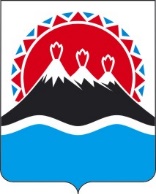 П О С Т А Н О В Л Е Н И ЕПРАВИТЕЛЬСТВА  КАМЧАТСКОГО КРАЯ                   г. Петропавловск-КамчатскийПРАВИТЕЛЬСТВО ПОСТАНОВЛЯЕТ:1. Внести в постановление Правительства Камчатского края от 26.07.2010                          № 330-П «Об утверждении положения о ежегодном денежном пособии молодым специалистам из числа врачей медицинских организаций, подведомственных Министерству здравоохранения Камчатского края, расположенных в отдельных населенных пунктах Камчатского края» следующие изменения:1) наименование изложить в следующей редакции:«Об утверждении положения о ежегодном денежном пособии специалистам из числа врачей медицинских организаций, подведомственных Министерству здравоохранения Камчатского края, расположенных в отдельных населенных пунктах Камчатского края»;2) преамбулу изложить в следующей редакции:«В соответствии с Законом Камчатского края от 27.04.2010 № 429 «О социальной поддержке отдельных категорий специалистов из числа учителей и врачей»;3) постановляющую часть изложить в следующей редакции:«1. Утвердить Положение о ежегодном денежном пособии специалистам из числа врачей медицинских организаций, подведомственных Министерству здравоохранения Камчатского края, расположенных в отдельных населенных пунктах Камчатского края, согласно приложению к настоящему постановлению.»;4) приложения изложить в редакции согласно приложению к настоящему постановлению.2. Настоящее постановление вступает в силу со дня его официального опубликования.Приложение к постановлению Правительства Камчатского краяот [Дата регистрации] № [Номер документа]«Приложение к постановлению Правительства Камчатского краяот 26.07.2010 № 330-П Положениео ежегодном денежном пособии специалистам из числа врачеймедицинских организаций, подведомственных Министерству здравоохранения Камчатского края, расположенных в отдельных населенных пунктах Камчатского края1. Настоящее Положение определяет размер и порядок выплаты ежегодного денежного пособия специалистам из числа врачей медицинских организаций, подведомственных Министерству здравоохранения Камчатского края (далее – специалисты, медицинские учреждения), расположенных в отдельных населенных пунктах Камчатского края.2. Ежегодное денежное пособие специалистам предоставляется в соответствии со сводной бюджетной росписью краевого бюджета в пределах лимитов бюджетных обязательств, доведенных Министерству здравоохранения Камчатского края (далее – Министерство) на соответствующий финансовый год в рамках подпрограммы 7 «Кадровое обеспечение системы здравоохранения» государственной программы Камчатского края «Развитие здравоохранения Камчатского края», утвержденной постановлением Правительства Камчатского края от 29.11.2013 № 524-П.3. Право на получение ежегодного денежного пособия имеют специалисты – выпускники профессиональных образовательных организаций, образовательных организаций высшего образования в возрасте до 30 лет включительно, принятые на работу в установленном трудовым законодательством порядке врачами в медицинские учреждения, расположенные в одном из населенных пунктов Камчатского края, указанных в части 4 настоящего Положения, и взявшие на себя обязательство проработать в соответствующих медицинских учреждениях не менее трех лет.4. Ежегодное денежное пособие выплачивается специалистам в следующих размерах:1) в медицинских учреждениях, расположенных в поселках Начики, Сокоч, Дальний Елизовского района; селе Мильково Мильковского района; поселке Октябрьский, селах Усть-Большерецк, Апача, Кавалерское Усть-Большерецкого района:а) по окончанию первого года работы - 120,0 тыс. рублей;б) по окончанию второго года работы - 145,0 тыс. рублей;в) по окончанию третьего года работы - 170,0 тыс. рублей;2) в медицинских учреждениях, расположенных в поселках Усть-Камчатск, Ключи, Козыревск Усть-Камчатского района; селах Эссо, Анавгай Быстринского района; поселке Оссора Карагинского района; селе Тиличики Олюторского района; селе Каменское Пенжинского района; селе Тигиль Тигильского района; селах Долиновка, Шаромы, Пущино, поселках Таежный, Лазо, Атласово Мильковского района:а) по окончанию первого года работы - 135,0 тыс. рублей;б) по окончанию второго года работы - 160,0 тыс. рублей;в) по окончанию третьего года работы - 185,0 тыс. рублей;3) в медицинских учреждениях, расположенных в селах Карага, Ивашка, Тымлат, Ильпырский, Кострома Карагинского района; поселке городского типа Палана Тигильского района; селах Вывенка, Пахачи, Средние Пахачи, Апука, Ачайваям, Хаилино Олюторского района; селах Слаутное, Таловка, Оклан, Аянка, Манилы, Парень Пенжинского района; селах Ковран, Воямполка, Лесная, Хайрюзово, Усть-Хайрюзово, Седанка Тигильского района; селе Никольское Алеутского района; селах Соболево, Устьевое, поселках Ичинский, Крутогоровский Соболевского района; поселках Озерновский, Паужетка, селе Запорожье Усть-Большерецкого района; селах Крутоберегово, Майское Усть-Камчатского района:а) по окончании первого года работы - 150,0 тыс. рублей;б) по окончании второго года работы - 175,0 тыс. рублей;в) по окончании третьего года работы - 200,0 тыс. рублей.5. Специалистам, закончившим высшее учебное заведение с отличием, ежегодное денежное пособие выплачивается в размере, увеличенном на                          30 процентов.6. Специалист, претендующий на выплату ежегодного денежного пособия, после окончания первого (второго, третьего) года работы в медицинской организации представляет в Министерство следующие документы:1) заявление о выплате ежегодного денежного пособия по форме согласно приложению к настоящему Положению;2) копию паспорта или иного документа, удостоверяющего личность медицинского работника;3) копию документа, подтверждающего наличие высшего (медицинского) образования, заверенную медицинским организацией;4) копию трудового договора, заверенную медицинской организацией;5) копию трудовой книжки, заверенную медицинской организацией;6) заявление о согласии на обработку персональных данных;7) копию страхового свидетельства обязательного пенсионного страхования или документ, подтверждающий регистрацию в системе индивидуального (персонифицированного) учета;8) реквизиты счета, открытого в кредитной организации медицинскому работнику.7. Министерство в течение 15 рабочих дней со дня поступления документов, предусмотренных частью 6 настоящего Положения, рассматривает их и принимает решение о назначении ежегодного денежного пособия или об отказе в назначении ежегодного денежного пособия.8. Решение о назначении ежегодного денежного пособия оформляется приказом Министерства, решение об отказе в назначении ежегодного денежного пособия оформляется уведомлением.9. Министерство в течение 5 рабочих дней со дня принятия решения о назначении ежегодного денежного пособия направляет специалисту уведомление о принятом решении.10. Основаниями для отказа в выплате специалисту ежегодного денежного пособия являются:1) несоответствие специалиста требованиям, предусмотренным частью 3 настоящего Положения;2) представление документов, указанных в части 7 настоящего Положения, не в полном объеме;3) наличие, в представленных документах, недостоверных сведений;4) представление документов, имеющих подчистки либо приписки, зачеркнутые слова и иные не оговоренные в них исправления, а также документы с серьезными повреждениями, не позволяющими однозначно толковать их содержание.11. Министерство в течение 15 рабочих дней со дня принятия решения перечисляет ежегодное денежное пособие на счет, открытый в кредитной организации специалисту.12. В случае, если специалист прервал трудовую деятельность до окончания первого (второго, третьего) года работы в связи с отпуском по беременности и родам, отпуском по уходу за ребенком до достижения им возраста трех лет, ежегодное денежное пособие выплачивается специалисту в размере, установленном частью 4 настоящего Положения, пропорционально фактически отработанному времени в соответствующем году. Время перерыва трудовой деятельности специалиста в связи с отпуском по беременности и родам, отпуском по уходу за ребенком до достижения им возраста трех лет, а также по иным причинам в период, дающий право на получение ежегодного денежного пособия, не включается.13. В случае, если специалист прервал трудовую деятельность до окончания первого (второго, третьего) года работы по другим причинам, в том числе в связи с переводом в другую медицинскую организацию, ежегодное денежное пособие ему не выплачивается.14. Министерство обеспечивает представление информации о факте назначения ежегодного денежного пособия, а также о сроках и размере ежегодного денежного пособия посредством использования единой государственной информационной системы социального обеспечения (далее – ЕГИССО) в порядке и объеме, установленными Правительством Российской Федерации, и в соответствии с форматами, установленными оператором ЕГИССО.15. Информацию о факте назначения ежегодного денежного пособия, а также о сроках и размере ежегодного денежного пособия специалист может получить в личном кабинете в ЕГИССО.».Приложениек Положениюо ежегодном денежном пособиимолодым специалистам из числаврачей медицинских организаций,подведомственных Министерству здравоохраненияКамчатского края, расположенныхв отдельных населенных пунктахКамчатского края                                  Министру здравоохранения Камчатского края                                  от гражданина(ки) ______________________,                                                          (Ф.И.О.)                                  проживающего(ей) по адресу: _____________                                  _________________________________________                                              (почтовый адрес)                                  паспорт ________________________________,                                  выдан ___________________________________                                                (номер, серия)                                  "___" ___________________ г.                                  _________________________________________                                               (когда, кем)                                 ЗАЯВЛЕНИЕ                О ВЫПЛАТЕ ЕДИНОВРЕМЕННОГО ДЕНЕЖНОГО ПОСОБИЯ    В  соответствии  с  Законом  Камчатского  края  от  27.04.2010 N 429 "Осоциальной  поддержке  отдельных  категорий  молодых  специалистов из числаучителей  и  врачей"  и  Положением  о  ежегодном  денежном пособии молодымспециалистам  из  числа  врачей  медицинских  организаций, подведомственныхМинистерству  здравоохранения  Камчатского  края, расположенных в отдельныхнаселенных    пунктах   Камчатского   края,   утвержденным   ПостановлениемПравительства   Камчатского   края  от  26.07.2010  N  330-П,  и  в связи сокончанием   первого   (второго,   третьего)   года  работы  в  медицинскойорганизации  прошу  выплатить мне ежегодное денежное пособие в сумме рублейпутем перечисления денежных средств на лицевой счет N _____________________в кредитной организации ___________________________________________________                           (наименование, БИК, ИНН кредитной организации)___________________________________________________________________________                                 (Ф.И.О.)___________________________         ____________________    (подпись заявителя)                   (дата).Приложение 3 к Положению                            о компенсации стоимости найма жилых помещений медицинским работникам медицинских учреждений, подведомственных Министерству здравоохранения Камчатского краяФОРМА Распискао получении денежных средств_______________                                                                     «___»________20___г.     (населенный пункт)Я,___________________________________________________________________(Ф.И.О.)паспорт серия_______ №___________________________________________________________________________________________________________________, (кем и когда выдан)получил(а)  от _______________________________________________________,(Ф.И.О.)паспорт серия_______№___________________________________________________________________________________________________________________, (кем и когда выдан)проживающего (ей) по адресу:  _________________________________________                                                                                (населённый пункт, улица)денежные средства в размере___________________________________________(______________________________________________________) руб._____ коп.                                                                                     (сумма прописью)в счет оплаты по Договору найма жилого помещения от «___»_________ 20__г.за период проживания: с «__»________20___г. по   «__»________ 20___г.Подпись наймодателя:«___» ___________ 20___ г.                             _____________/_______________/								          (подпись, расшифровка подпись)	Подпись нанимателя: «___» ___________ 20___ г.                             _____________/_______________/								           (подпись, расшифровка подпись)   ».[Дата регистрации]№[Номер документа]О внесении изменений в постановление Правительства Камчатского края от 26.07.2010                          № 330-П «Об утверждении положения о ежегодном денежном пособии молодым специалистам из числа врачей медицинских организаций, подведомственных Министерству здравоохранения Камчатского края, расположенных в отдельных населенных пунктах Камчатского края»Временно исполняющий обязанности Председателя Правительства - Первого вице-губернатора Камчатского края[горизонтальный штамп подписи 1]Е.А. Чекин